靜宜大學體育室競賽活動辦理成果紀錄表填表日期：112年 10月19日壹、活動基本資料壹、活動基本資料承辦單位靜宜大學桌球校隊活動時間112 年 10月19日比賽地點靜宜大學若望保祿二世體育館活動名稱112年新生盃暨菁英桌球錦標賽貳、活動內容參加選手計男生  23人，女生  4人，總計  27名選手。比賽場次：團體賽決賽  2場。菁英男單預賽_21場。菁英男單決賽_7_場。菁英女單決賽_3_場。新生男單決賽_2_場。三、活動經過簡述：團體賽、新生男單及菁英女單採循環賽，菁英男單採分組循環，晉級決賽後採單敗淘汰制，五戰三勝，前三名獲得獎牌，最後頒獎項。貳、活動內容參加選手計男生  23人，女生  4人，總計  27名選手。比賽場次：團體賽決賽  2場。菁英男單預賽_21場。菁英男單決賽_7_場。菁英女單決賽_3_場。新生男單決賽_2_場。三、活動經過簡述：團體賽、新生男單及菁英女單採循環賽，菁英男單採分組循環，晉級決賽後採單敗淘汰制，五戰三勝，前三名獲得獎牌，最後頒獎項。參、賽會成績參、賽會成績肆、活動照片肆、活動照片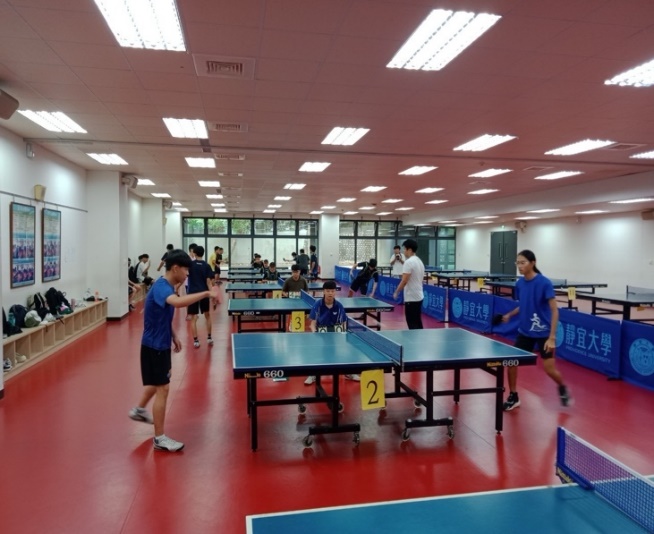 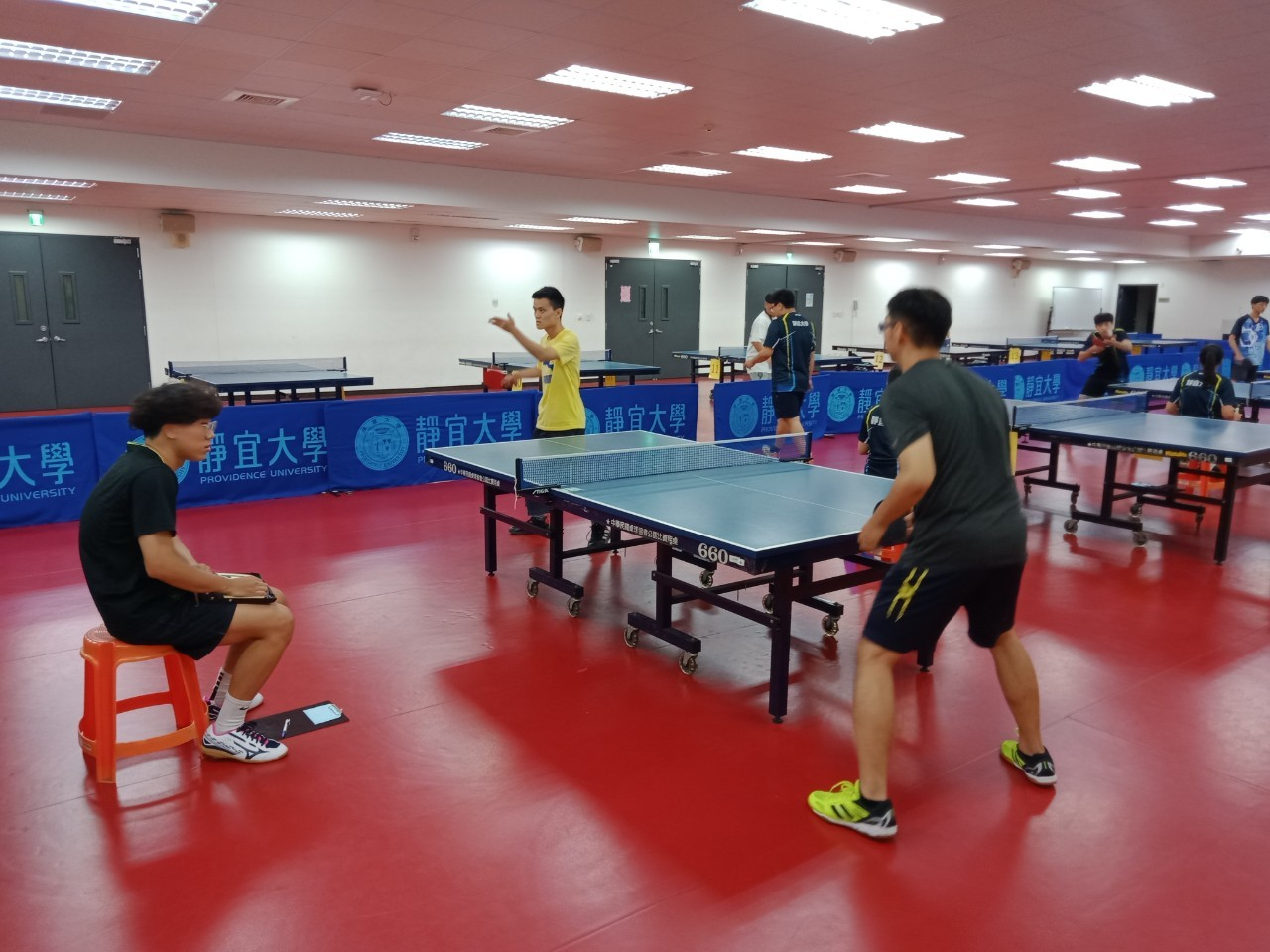 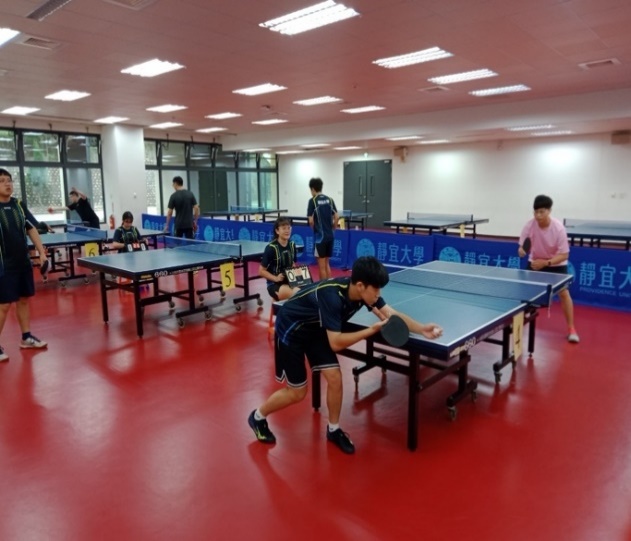 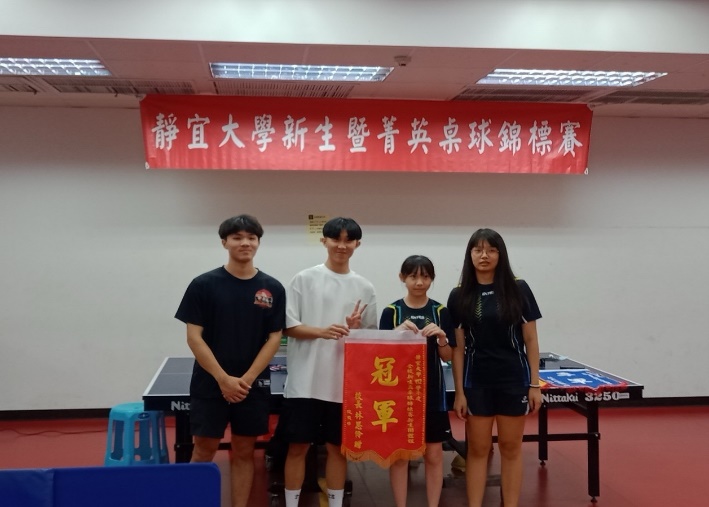 申明：本人同意將此報告內容收錄於靜宜大學有關刊物或網頁。填表人姓名：闕翌庭                 申明：本人同意將此報告內容收錄於靜宜大學有關刊物或網頁。填表人姓名：闕翌庭                 